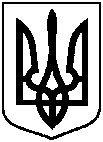 СУМСЬКА МІСЬКА ВІЙСЬКОВА АДМІНІСТРАЦІЯ СУМСЬКОГО РАЙОНУ СУМСЬКОЇ ОБЛАСТІНАКАЗ28.12.2023                                      м. Суми                                № 123 – СМРПро затвердження ________________ проекту землеустрою щодо відведення земельної ділянки та зміну її цільового призначення за адресою: м. Суми,        вул. Сагайдачного, 3, площею 0,0665 га	Розглянувши звернення громадянина, надані документи, відповідно до статті 20, пункту 6 частини третьої статті 186 Земельного кодексу України, статті 50 Закону України «Про землеустрій», враховуючи указ Президента України від 31.10.2023 № 720/2023 «Про утворення військової адміністрації», рекомендації постійної комісії з питань архітектури, містобудування, регулювання земельних відносин, природокористування та екології Сумської міської ради (протокол від 05.09.2023 № 68) та керуючись пунктом 26 частини 2 та пунктом 8 частини 6 статті 15  Закону України «Про правовий режим воєнного стану»НАКАЗУЮ:	Затвердити проект землеустрою щодо відведення земельної ділянки, змінити її цільове призначення із земель сільськогосподарського призначення «для ведення особистого селянського господарства» на землі житлової та громадської забудови «для будівництва і обслуговування житлового будинку, господарських будівель і споруд (присадибна ділянка)» за адресою: м. Суми,   вул. Сагайдачного, 3, кадастровий номер 5924788700:01:002:1880, площею 0,0665 га, яка перебуває в приватній власності _________________ на підставі витягу з Державного реєстру речових прав № 337653451 від 30.06.2023, реєстраційний номер об’єкта нерухомого майна: 952771259247.Начальник								        Олексій ДРОЗДЕНКО